Emergency Assistance Fund 2020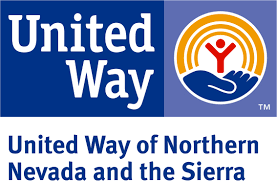 Loss of Income Certification FormI, ________________________________, certify that one of the following describes my situation:I have lost my job because of the COVID-19 Pandemic and am now unable to pay for rent/mortgage or utilities (circle one)My wage(s) have decreased as a result of the COVID-19 pandemic, and I am now unable to pay for rent/mortgage or utilities (circle one)Number of People in the Household: 		Adults  		Children (Under 18 years old) (Client Name – Please Print)							 (Client Signature)							(Date)(Agency Name)(Agency Staff Name – Please Print)(Agency Staff Signature)							(Date)Please use the box below to provide more information about how the COVID-19 pandemic has negatively impacted your employment and budget.